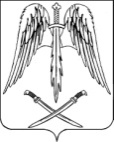 СОВЕТ АРХАНГЕЛЬСКОГО СЕЛЬСКОГО ПОСЕЛЕНИЯТИХОРЕЦКОГО РАЙОНАРЕШЕНИЕот 17.06. 2019 года                                                                                       № 268 ст. АрхангельскаяО назначении выборов депутатов Совета Архангельского сельского поселения Тихорецкого района четвертого созыва           В соответствии со статьей 10 Федерального закона от 12 июня 2002 года № 67-ФЗ «Об основных гарантиях избирательных прав и права на участие в референдуме граждан Российской Федерации», статьей 6 Закона Краснодарского края от 26 декабря 2005 года № 966-КЗ «О муниципальных выборах в Краснодарском крае», статьей 13 Устава Архангельского сельского поселения Тихорецкого района, Совет Архангельского сельского поселения Тихорецкого района решил:          1.Назначить выборы депутатов Совета Архангельского сельского поселения Тихорецкого района четвертого созыва на 08 сентября 2019 года.           2.Опубликовать настоящее решение в газете «Тихорецкие вести», разместить на официальном сайте администрации Архангельского сельского поселения Тихорецкого района в сети Интернет не позднее чем через пять дней со дня его принятия.           3.Контроль за выполнением настоящего решения возложить на председателя Совета Архангельского сельского поселения Тихорецкого района (Е.В.Андрусенко).          4.Настоящее решение вступает в силу со дня его официального опубликования.Глава Архангельскогосельского поселения Тихорецкого района                                     Е.М.АбашкинПредседатель Совета Архангельскогосельского поселения Тихорецкого района                                  Е.В.Андрусенко